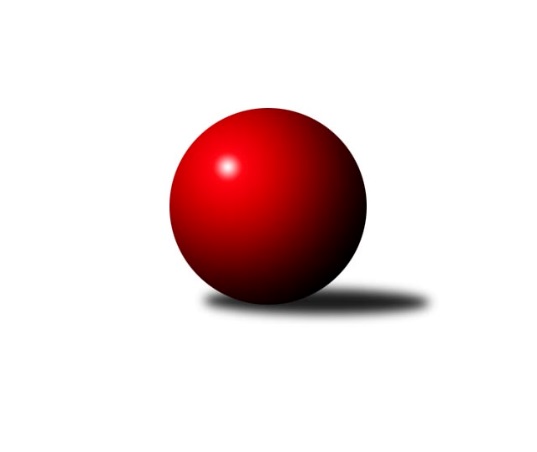 Č.12Ročník 2019/2020	8.6.2024 Zlínská krajská soutěž 2019/2020Statistika 12. kolaTabulka družstev:		družstvo	záp	výh	rem	proh	skore	sety	průměr	body	plné	dorážka	chyby	1.	TJ Chropyně	11	10	1	0	53.5 : 12.5 	(61.5 : 26.5)	1639	21	1129	510	31.2	2.	TJ Slavia Kroměříž B	11	8	0	3	41.5 : 24.5 	(47.0 : 41.0)	1580	16	1107	474	31.5	3.	TJ Bojkovice Krons C	11	7	0	4	44.5 : 21.5 	(50.0 : 38.0)	1584	14	1110	475	36.5	4.	TJ Spartak Hluk B	11	5	2	4	39.0 : 27.0 	(55.0 : 33.0)	1519	12	1075	444	38.5	5.	VKK Vsetín D	10	5	1	4	31.0 : 29.0 	(46.5 : 33.5)	1591	11	1126	466	33.6	6.	KK Kroměříž B	11	5	0	6	33.0 : 33.0 	(43.5 : 44.5)	1542	10	1104	438	42.2	7.	SC Bylnice  B	11	5	0	6	28.0 : 38.0 	(37.5 : 50.5)	1477	10	1063	414	45	8.	KC Zlín D	11	4	1	6	30.5 : 35.5 	(36.5 : 51.5)	1498	9	1066	432	42.8	9.	TJ Sokol Machová C	11	4	1	6	30.0 : 36.0 	(43.0 : 45.0)	1550	9	1097	453	43.2	10.	TJ Spartak Hluk A	11	2	1	8	18.0 : 48.0 	(33.5 : 54.5)	1541	5	1099	442	43.4	11.	KK Kroměříž C	11	1	1	9	11.0 : 55.0 	(26.0 : 62.0)	1508	3	1089	419	50.2Tabulka doma:		družstvo	záp	výh	rem	proh	skore	sety	průměr	body	maximum	minimum	1.	TJ Spartak Hluk B	6	5	1	0	30.0 : 6.0 	(38.0 : 10.0)	1581	11	1686	1494	2.	TJ Chropyně	5	5	0	0	25.0 : 5.0 	(30.5 : 9.5)	1647	10	1685	1613	3.	TJ Bojkovice Krons C	6	5	0	1	28.0 : 8.0 	(30.0 : 18.0)	1721	10	1774	1641	4.	TJ Slavia Kroměříž B	5	4	0	1	20.5 : 9.5 	(25.0 : 15.0)	1641	8	1670	1598	5.	SC Bylnice  B	5	4	0	1	20.0 : 10.0 	(21.0 : 19.0)	1579	8	1621	1547	6.	KK Kroměříž B	6	4	0	2	23.5 : 12.5 	(25.5 : 22.5)	1538	8	1602	1480	7.	VKK Vsetín D	5	2	1	2	14.0 : 16.0 	(23.0 : 17.0)	1605	5	1687	1533	8.	TJ Sokol Machová C	6	2	1	3	19.0 : 17.0 	(26.0 : 22.0)	1619	5	1681	1572	9.	KC Zlín D	6	2	1	3	18.5 : 17.5 	(24.5 : 23.5)	1478	5	1539	1383	10.	KK Kroměříž C	5	1	0	4	6.0 : 24.0 	(14.0 : 26.0)	1399	2	1416	1363	11.	TJ Spartak Hluk A	5	0	0	5	6.0 : 24.0 	(18.5 : 21.5)	1460	0	1504	1413Tabulka venku:		družstvo	záp	výh	rem	proh	skore	sety	průměr	body	maximum	minimum	1.	TJ Chropyně	6	5	1	0	28.5 : 7.5 	(31.0 : 17.0)	1637	11	1713	1535	2.	TJ Slavia Kroměříž B	6	4	0	2	21.0 : 15.0 	(22.0 : 26.0)	1568	8	1647	1454	3.	VKK Vsetín D	5	3	0	2	17.0 : 13.0 	(23.5 : 16.5)	1610	6	1774	1463	4.	TJ Spartak Hluk A	6	2	1	3	12.0 : 24.0 	(15.0 : 33.0)	1542	5	1610	1471	5.	TJ Bojkovice Krons C	5	2	0	3	16.5 : 13.5 	(20.0 : 20.0)	1550	4	1598	1457	6.	KC Zlín D	5	2	0	3	12.0 : 18.0 	(12.0 : 28.0)	1502	4	1607	1423	7.	TJ Sokol Machová C	5	2	0	3	11.0 : 19.0 	(17.0 : 23.0)	1532	4	1714	1381	8.	KK Kroměříž B	5	1	0	4	9.5 : 20.5 	(18.0 : 22.0)	1543	2	1612	1479	9.	SC Bylnice  B	6	1	0	5	8.0 : 28.0 	(16.5 : 31.5)	1456	2	1585	1384	10.	TJ Spartak Hluk B	5	0	1	4	9.0 : 21.0 	(17.0 : 23.0)	1504	1	1595	1383	11.	KK Kroměříž C	6	0	1	5	5.0 : 31.0 	(12.0 : 36.0)	1514	1	1592	1364Tabulka podzimní části:		družstvo	záp	výh	rem	proh	skore	sety	průměr	body	doma	venku	1.	TJ Chropyně	10	9	1	0	47.5 : 12.5 	(54.5 : 25.5)	1637	19 	4 	0 	0 	5 	1 	0	2.	TJ Slavia Kroměříž B	10	7	0	3	37.5 : 22.5 	(43.0 : 37.0)	1583	14 	4 	0 	1 	3 	0 	2	3.	TJ Bojkovice Krons C	10	6	0	4	38.5 : 21.5 	(44.0 : 36.0)	1583	12 	4 	0 	1 	2 	0 	3	4.	VKK Vsetín D	10	5	1	4	31.0 : 29.0 	(46.5 : 33.5)	1591	11 	2 	1 	2 	3 	0 	2	5.	TJ Spartak Hluk B	10	4	2	4	34.0 : 26.0 	(50.0 : 30.0)	1523	10 	4 	1 	0 	0 	1 	4	6.	KK Kroměříž B	10	5	0	5	32.0 : 28.0 	(39.5 : 40.5)	1528	10 	4 	0 	2 	1 	0 	3	7.	SC Bylnice  B	10	5	0	5	27.0 : 33.0 	(34.5 : 45.5)	1481	10 	4 	0 	1 	1 	0 	4	8.	KC Zlín D	10	4	1	5	28.5 : 31.5 	(32.5 : 47.5)	1497	9 	2 	1 	2 	2 	0 	3	9.	TJ Sokol Machová C	10	3	1	6	25.0 : 35.0 	(39.0 : 41.0)	1550	7 	1 	1 	3 	2 	0 	3	10.	TJ Spartak Hluk A	10	2	1	7	18.0 : 42.0 	(32.5 : 47.5)	1543	5 	0 	0 	5 	2 	1 	2	11.	KK Kroměříž C	10	1	1	8	11.0 : 49.0 	(24.0 : 56.0)	1491	3 	1 	0 	4 	0 	1 	4Tabulka jarní části:		družstvo	záp	výh	rem	proh	skore	sety	průměr	body	doma	venku	1.	TJ Chropyně	1	1	0	0	6.0 : 0.0 	(7.0 : 1.0)	1685	2 	1 	0 	0 	0 	0 	0 	2.	TJ Bojkovice Krons C	1	1	0	0	6.0 : 0.0 	(6.0 : 2.0)	1741	2 	1 	0 	0 	0 	0 	0 	3.	TJ Spartak Hluk B	1	1	0	0	5.0 : 1.0 	(5.0 : 3.0)	1494	2 	1 	0 	0 	0 	0 	0 	4.	TJ Sokol Machová C	1	1	0	0	5.0 : 1.0 	(4.0 : 4.0)	1619	2 	1 	0 	0 	0 	0 	0 	5.	TJ Slavia Kroměříž B	1	1	0	0	4.0 : 2.0 	(4.0 : 4.0)	1568	2 	0 	0 	0 	1 	0 	0 	6.	VKK Vsetín D	0	0	0	0	0.0 : 0.0 	(0.0 : 0.0)	0	0 	0 	0 	0 	0 	0 	0 	7.	KC Zlín D	1	0	0	1	2.0 : 4.0 	(4.0 : 4.0)	1521	0 	0 	0 	1 	0 	0 	0 	8.	KK Kroměříž B	1	0	0	1	1.0 : 5.0 	(4.0 : 4.0)	1612	0 	0 	0 	0 	0 	0 	1 	9.	SC Bylnice  B	1	0	0	1	1.0 : 5.0 	(3.0 : 5.0)	1450	0 	0 	0 	0 	0 	0 	1 	10.	KK Kroměříž C	1	0	0	1	0.0 : 6.0 	(2.0 : 6.0)	1592	0 	0 	0 	0 	0 	0 	1 	11.	TJ Spartak Hluk A	1	0	0	1	0.0 : 6.0 	(1.0 : 7.0)	1528	0 	0 	0 	0 	0 	0 	1 Zisk bodů pro družstvo:		jméno hráče	družstvo	body	zápasy	v %	dílčí body	sety	v %	1.	Milan Podaný 	TJ Chropyně  	9	/	11	(82%)	19	/	22	(86%)	2.	Ludvík Jurásek 	TJ Spartak Hluk B 	9	/	11	(82%)	16	/	22	(73%)	3.	Josef Benek 	TJ Sokol Machová C 	9	/	11	(82%)	13	/	22	(59%)	4.	Vladimír Čech 	KC Zlín D 	8	/	10	(80%)	11	/	20	(55%)	5.	Ladislav Strnad 	SC Bylnice  B 	8	/	11	(73%)	14.5	/	22	(66%)	6.	Josef Vaculík 	KK Kroměříž B 	7.5	/	10	(75%)	14	/	20	(70%)	7.	Eva Kyseláková 	TJ Spartak Hluk B 	7	/	8	(88%)	13	/	16	(81%)	8.	Milan Skopal 	TJ Slavia Kroměříž B 	7	/	8	(88%)	13	/	16	(81%)	9.	David Hanke 	TJ Bojkovice Krons C 	7	/	9	(78%)	14	/	18	(78%)	10.	Miroslav Macega 	TJ Slavia Kroměříž B 	7	/	9	(78%)	11	/	18	(61%)	11.	Jaroslav Krejčíř 	TJ Chropyně  	7	/	10	(70%)	13	/	20	(65%)	12.	Ondřej Novák 	SC Bylnice  B 	7	/	10	(70%)	12	/	20	(60%)	13.	Ondřej Kelíšek 	TJ Spartak Hluk A 	7	/	11	(64%)	15	/	22	(68%)	14.	Dominik Slavíček 	TJ Bojkovice Krons C 	6.5	/	8	(81%)	9	/	16	(56%)	15.	Lenka Krejčířová 	TJ Chropyně  	6.5	/	10	(65%)	13.5	/	20	(68%)	16.	Jakub Lahuta 	TJ Bojkovice Krons C 	6	/	7	(86%)	10	/	14	(71%)	17.	Karel Skoumal 	KC Zlín D 	6	/	8	(75%)	9	/	16	(56%)	18.	Eva Hajdová 	VKK Vsetín D 	6	/	9	(67%)	14	/	18	(78%)	19.	Jiří Pospíšil 	TJ Spartak Hluk B 	6	/	10	(60%)	13	/	20	(65%)	20.	Jan Lahuta 	TJ Bojkovice Krons C 	5	/	6	(83%)	8	/	12	(67%)	21.	Richard Mikeš 	TJ Chropyně  	5	/	7	(71%)	9	/	14	(64%)	22.	Dita Stratilová 	VKK Vsetín D 	5	/	8	(63%)	12	/	16	(75%)	23.	Stanislav Poledňák 	KK Kroměříž B 	5	/	9	(56%)	9	/	18	(50%)	24.	Miroslav Ševeček 	TJ Sokol Machová C 	5	/	10	(50%)	9	/	20	(45%)	25.	Margita Fryštacká 	TJ Sokol Machová C 	4	/	6	(67%)	9	/	12	(75%)	26.	Michal Kuchařík 	TJ Chropyně  	4	/	6	(67%)	7	/	12	(58%)	27.	Jan Trlica 	TJ Slavia Kroměříž B 	4	/	6	(67%)	6	/	12	(50%)	28.	Lucie Hanzelová 	VKK Vsetín D 	4	/	7	(57%)	9	/	14	(64%)	29.	Martin Novotný 	KK Kroměříž B 	4	/	8	(50%)	9	/	16	(56%)	30.	Adam Grebeníček 	TJ Sokol Machová C 	4	/	8	(50%)	9	/	16	(56%)	31.	Zdeněk Kočíř 	TJ Spartak Hluk B 	4	/	8	(50%)	9	/	16	(56%)	32.	Miroslav Nožička 	TJ Spartak Hluk A 	4	/	11	(36%)	9	/	22	(41%)	33.	Pavel Vyskočil 	KK Kroměříž B 	3.5	/	9	(39%)	7.5	/	18	(42%)	34.	Věra Skoumalová 	KC Zlín D 	3	/	5	(60%)	5	/	10	(50%)	35.	Roman Machálek 	TJ Slavia Kroměříž B 	3	/	6	(50%)	7	/	12	(58%)	36.	Pavel Polišenský 	TJ Slavia Kroměříž B 	3	/	6	(50%)	5	/	12	(42%)	37.	Luděk Novák 	SC Bylnice  B 	2	/	2	(100%)	4	/	4	(100%)	38.	Lenka Farkašovská 	TJ Spartak Hluk B 	2	/	3	(67%)	4	/	6	(67%)	39.	Miroslav Šopík 	TJ Bojkovice Krons C 	2	/	4	(50%)	2	/	8	(25%)	40.	Zdeněk Rybnikář 	TJ Bojkovice Krons C 	2	/	4	(50%)	2	/	8	(25%)	41.	Radek Hajda 	VKK Vsetín D 	2	/	5	(40%)	4	/	10	(40%)	42.	František Nedopil 	KK Kroměříž B 	2	/	7	(29%)	3	/	14	(21%)	43.	Petr Foltýn 	VKK Vsetín D 	2	/	9	(22%)	6.5	/	18	(36%)	44.	Tomáš Indra 	TJ Spartak Hluk A 	2	/	10	(20%)	6	/	20	(30%)	45.	Oldřich Křen 	KK Kroměříž C 	2	/	11	(18%)	8	/	22	(36%)	46.	Jan Bambuch 	KK Kroměříž C 	2	/	11	(18%)	7	/	22	(32%)	47.	Kateřina Spurná 	KK Kroměříž C 	2	/	11	(18%)	5	/	22	(23%)	48.	Petr Dlouhý 	TJ Slavia Kroměříž B 	1.5	/	4	(38%)	4	/	8	(50%)	49.	Evžen Štětkař 	KC Zlín D 	1	/	1	(100%)	2	/	2	(100%)	50.	Rudolf Kadlečík 	KC Zlín D 	1	/	1	(100%)	1	/	2	(50%)	51.	Marie Hnilicová 	KC Zlín D 	1	/	2	(50%)	2	/	4	(50%)	52.	Jan Lahuta 	TJ Bojkovice Krons C 	1	/	3	(33%)	3	/	6	(50%)	53.	Jan Křižka 	TJ Bojkovice Krons C 	1	/	3	(33%)	2	/	6	(33%)	54.	Karel Večeřa 	KC Zlín D 	1	/	5	(20%)	3	/	10	(30%)	55.	Tomáš Galuška 	TJ Spartak Hluk A 	1	/	5	(20%)	1.5	/	10	(15%)	56.	Antonín Strnad 	SC Bylnice  B 	1	/	6	(17%)	2	/	12	(17%)	57.	Radmila Spurná 	KK Kroměříž C 	1	/	11	(9%)	6	/	22	(27%)	58.	Matěj Čunek 	KC Zlín D 	0.5	/	3	(17%)	2	/	6	(33%)	59.	Romana Kočířová 	TJ Spartak Hluk B 	0	/	1	(0%)	0	/	2	(0%)	60.	Tereza Hanáčková 	KC Zlín D 	0	/	1	(0%)	0	/	2	(0%)	61.	Kateřina Ondrouchová 	TJ Slavia Kroměříž B 	0	/	1	(0%)	0	/	2	(0%)	62.	Anna Nožičková 	TJ Spartak Hluk A 	0	/	2	(0%)	1	/	4	(25%)	63.	Adéla Foltýnová 	VKK Vsetín D 	0	/	2	(0%)	1	/	4	(25%)	64.	Roman Škrabal 	TJ Sokol Machová C 	0	/	2	(0%)	1	/	4	(25%)	65.	Oldřich Žák 	TJ Sokol Machová C 	0	/	2	(0%)	0	/	4	(0%)	66.	Věra Čechová 	TJ Spartak Hluk B 	0	/	3	(0%)	0	/	6	(0%)	67.	Michal Růžička 	TJ Slavia Kroměříž B 	0	/	4	(0%)	1	/	8	(13%)	68.	Hana Polišenská 	KC Zlín D 	0	/	4	(0%)	0.5	/	8	(6%)	69.	Jiří Hanák 	TJ Sokol Machová C 	0	/	5	(0%)	2	/	10	(20%)	70.	Roman Prachař 	TJ Spartak Hluk A 	0	/	5	(0%)	1	/	10	(10%)	71.	Vladimíra Strnková 	SC Bylnice  B 	0	/	6	(0%)	2	/	12	(17%)	72.	Michal Pecl 	SC Bylnice  B 	0	/	9	(0%)	3	/	18	(17%)Průměry na kuželnách:		kuželna	průměr	plné	dorážka	chyby	výkon na hráče	1.	TJ Bojkovice Krons, 1-2	1679	1178	501	35.8	(420.0)	2.	TJ Sokol Machová, 1-2	1616	1136	480	38.4	(404.2)	3.	TJ Slavia Kroměříž, 1-2	1615	1131	483	32.1	(403.8)	4.	Chropyně, 1-2	1583	1115	468	36.3	(395.8)	5.	TJ Zbrojovka Vsetín, 1-4	1577	1115	462	37.6	(394.5)	6.	TJ Spartak Hluk, 1-2	1505	1077	428	44.0	(376.3)	7.	KK Kroměříž, 1-4	1486	1056	429	43.1	(371.5)	8.	KC Zlín, 1-4	1475	1055	420	45.0	(368.9)	9.	- volno -, 1-4	0	0	0	0.0	(0.0)Nejlepší výkony na kuželnách:TJ Bojkovice Krons, 1-2VKK Vsetín D	1774	9. kolo	Adam Grebeníček 	TJ Sokol Machová C	508	7. koloTJ Bojkovice Krons C	1774	7. kolo	David Hanke 	TJ Bojkovice Krons C	488	2. koloTJ Bojkovice Krons C	1767	4. kolo	Jan Lahuta 	TJ Bojkovice Krons C	480	7. koloTJ Bojkovice Krons C	1741	12. kolo	Jakub Lahuta 	TJ Bojkovice Krons C	475	4. koloTJ Bojkovice Krons C	1724	2. kolo	Dita Stratilová 	VKK Vsetín D	471	9. koloTJ Sokol Machová C	1714	7. kolo	Jan Lahuta 	TJ Bojkovice Krons C	465	12. koloTJ Bojkovice Krons C	1676	11. kolo	Jan Lahuta 	TJ Bojkovice Krons C	460	2. koloTJ Bojkovice Krons C	1641	9. kolo	Jakub Lahuta 	TJ Bojkovice Krons C	459	12. koloKC Zlín D	1607	4. kolo	Eva Hajdová 	VKK Vsetín D	455	9. koloKK Kroměříž C	1592	12. kolo	Ladislav Strnad 	SC Bylnice  B	449	2. koloTJ Sokol Machová, 1-2TJ Chropyně 	1683	9. kolo	Milan Skopal 	TJ Slavia Kroměříž B	452	4. koloTJ Sokol Machová C	1681	9. kolo	Milan Podaný 	TJ Chropyně 	445	9. koloTJ Sokol Machová C	1661	6. kolo	Miroslav Ševeček 	TJ Sokol Machová C	442	9. koloTJ Slavia Kroměříž B	1647	4. kolo	Ondřej Kelíšek 	TJ Spartak Hluk A	435	11. koloTJ Sokol Machová C	1619	12. kolo	Roman Machálek 	TJ Slavia Kroměříž B	431	4. koloKK Kroměříž B	1612	12. kolo	Miroslav Nožička 	TJ Spartak Hluk A	430	11. koloTJ Sokol Machová C	1604	4. kolo	Adam Grebeníček 	TJ Sokol Machová C	428	6. koloTJ Spartak Hluk A	1600	11. kolo	Miroslav Ševeček 	TJ Sokol Machová C	427	2. koloKK Kroměříž C	1579	2. kolo	Miroslav Ševeček 	TJ Sokol Machová C	422	12. koloTJ Sokol Machová C	1578	11. kolo	Miroslav Ševeček 	TJ Sokol Machová C	419	6. koloTJ Slavia Kroměříž, 1-2TJ Chropyně 	1713	5. kolo	Miroslav Macega 	TJ Slavia Kroměříž B	459	7. koloTJ Slavia Kroměříž B	1670	7. kolo	Milan Podaný 	TJ Chropyně 	449	5. koloTJ Slavia Kroměříž B	1669	3. kolo	David Hanke 	TJ Bojkovice Krons C	442	3. koloTJ Slavia Kroměříž B	1640	5. kolo	Miroslav Macega 	TJ Slavia Kroměříž B	440	3. koloTJ Slavia Kroměříž B	1628	9. kolo	Richard Mikeš 	TJ Chropyně 	437	5. koloTJ Bojkovice Krons C	1598	3. kolo	Pavel Polišenský 	TJ Slavia Kroměříž B	437	1. koloTJ Slavia Kroměříž B	1598	1. kolo	Lenka Krejčířová 	TJ Chropyně 	432	5. koloKK Kroměříž C	1553	9. kolo	Petr Dlouhý 	TJ Slavia Kroměříž B	429	7. koloTJ Spartak Hluk A	1544	7. kolo	Miroslav Macega 	TJ Slavia Kroměříž B	428	5. koloKC Zlín D	1539	1. kolo	Michal Růžička 	TJ Slavia Kroměříž B	427	5. koloChropyně, 1-2TJ Chropyně 	1685	12. kolo	Milan Podaný 	TJ Chropyně 	439	12. koloTJ Chropyně 	1673	11. kolo	Lenka Krejčířová 	TJ Chropyně 	438	11. koloTJ Chropyně 	1638	6. kolo	Eva Hajdová 	VKK Vsetín D	435	11. koloVKK Vsetín D	1630	11. kolo	Petr Foltýn 	VKK Vsetín D	432	11. koloTJ Chropyně 	1626	4. kolo	Richard Mikeš 	TJ Chropyně 	429	11. koloTJ Chropyně 	1613	8. kolo	Věra Skoumalová 	KC Zlín D	424	6. koloTJ Bojkovice Krons C	1567	8. kolo	Dita Stratilová 	VKK Vsetín D	422	11. koloTJ Spartak Hluk A	1528	12. kolo	Milan Podaný 	TJ Chropyně 	421	6. koloKC Zlín D	1441	6. kolo	Lenka Krejčířová 	TJ Chropyně 	418	12. koloSC Bylnice  B	1432	4. kolo	Richard Mikeš 	TJ Chropyně 	418	12. koloTJ Zbrojovka Vsetín, 1-4VKK Vsetín D	1719	5. kolo	Ondřej Kelíšek 	TJ Spartak Hluk A	458	2. koloVKK Vsetín D	1687	4. kolo	Ladislav Strnad 	SC Bylnice  B	451	10. koloVKK Vsetín D	1645	8. kolo	Petr Foltýn 	VKK Vsetín D	449	4. koloTJ Slavia Kroměříž B	1640	6. kolo	Lucie Hanzelová 	VKK Vsetín D	447	5. koloVKK Vsetín D	1627	2. kolo	Ladislav Strnad 	SC Bylnice  B	443	1. koloSC Bylnice  B	1621	5. kolo	Eva Hajdová 	VKK Vsetín D	442	2. koloTJ Spartak Hluk A	1610	2. kolo	Ladislav Strnad 	SC Bylnice  B	439	3. koloTJ Spartak Hluk B	1595	8. kolo	Eva Hajdová 	VKK Vsetín D	432	10. koloSC Bylnice  B	1591	3. kolo	Eva Hajdová 	VKK Vsetín D	431	8. koloSC Bylnice  B	1590	10. kolo	Dita Stratilová 	VKK Vsetín D	429	5. koloTJ Spartak Hluk, 1-2TJ Spartak Hluk B	1686	9. kolo	Eva Kyseláková 	TJ Spartak Hluk B	439	2. koloTJ Spartak Hluk B	1633	2. kolo	Lenka Krejčířová 	TJ Chropyně 	432	7. koloTJ Spartak Hluk B	1593	11. kolo	Ludvík Jurásek 	TJ Spartak Hluk B	430	9. koloTJ Chropyně 	1575	7. kolo	Eva Kyseláková 	TJ Spartak Hluk B	428	7. koloTJ Spartak Hluk B	1571	7. kolo	Eva Kyseláková 	TJ Spartak Hluk B	424	9. koloKK Kroměříž B	1538	4. kolo	Ondřej Kelíšek 	TJ Spartak Hluk A	423	1. koloTJ Chropyně 	1535	1. kolo	Zdeněk Kočíř 	TJ Spartak Hluk B	421	9. koloTJ Spartak Hluk B	1510	5. kolo	Ondřej Kelíšek 	TJ Spartak Hluk A	421	9. koloSC Bylnice  B	1504	6. kolo	Ludvík Jurásek 	TJ Spartak Hluk B	415	12. koloTJ Spartak Hluk A	1504	4. kolo	Ladislav Strnad 	SC Bylnice  B	412	12. koloKK Kroměříž, 1-4TJ Chropyně 	1607	2. kolo	Stanislav Poledňák 	KK Kroměříž B	430	6. koloKK Kroměříž B	1602	6. kolo	Milan Skopal 	TJ Slavia Kroměříž B	425	8. koloTJ Chropyně 	1589	3. kolo	Josef Benek 	TJ Sokol Machová C	424	1. koloKK Kroměříž B	1585	2. kolo	Jan Lahuta 	TJ Bojkovice Krons C	418	1. koloTJ Slavia Kroměříž B	1584	8. kolo	Josef Vaculík 	KK Kroměříž B	418	6. koloTJ Bojkovice Krons C	1567	1. kolo	Josef Vaculík 	KK Kroměříž B	416	2. koloKK Kroměříž B	1538	3. kolo	Lenka Krejčířová 	TJ Chropyně 	416	2. koloKK Kroměříž B	1518	10. kolo	Richard Mikeš 	TJ Chropyně 	416	3. koloTJ Spartak Hluk B	1511	10. kolo	Josef Vaculík 	KK Kroměříž B	407	10. koloKK Kroměříž B	1502	1. kolo	František Nedopil 	KK Kroměříž B	404	2. koloKC Zlín, 1-4TJ Slavia Kroměříž B	1568	12. kolo	Milan Skopal 	TJ Slavia Kroměříž B	430	12. koloKC Zlín D	1539	11. kolo	Vladimír Čech 	KC Zlín D	429	5. koloTJ Sokol Machová C	1537	5. kolo	Margita Fryštacká 	TJ Sokol Machová C	415	5. koloKC Zlín D	1521	12. kolo	Vladimír Čech 	KC Zlín D	410	7. koloKC Zlín D	1502	9. kolo	Adam Grebeníček 	TJ Sokol Machová C	410	5. koloKC Zlín D	1492	5. kolo	Vladimír Čech 	KC Zlín D	410	12. koloKK Kroměříž B	1479	9. kolo	Karel Skoumal 	KC Zlín D	407	9. koloVKK Vsetín D	1466	7. kolo	Miroslav Macega 	TJ Slavia Kroměříž B	406	12. koloKC Zlín D	1432	7. kolo	Josef Vaculík 	KK Kroměříž B	402	9. koloSC Bylnice  B	1404	11. kolo	Roman Machálek 	TJ Slavia Kroměříž B	399	12. kolo- volno -, 1-4Četnost výsledků:	6.0 : 0.0	11x	5.0 : 1.0	14x	4.5 : 1.5	2x	4.0 : 2.0	7x	3.0 : 3.0	4x	2.0 : 4.0	9x	1.5 : 4.5	1x	1.0 : 5.0	6x	0.0 : 6.0	6x